ООО «Осень»630501, НСО, п.Краснообск, д.214 (цокольный этаж)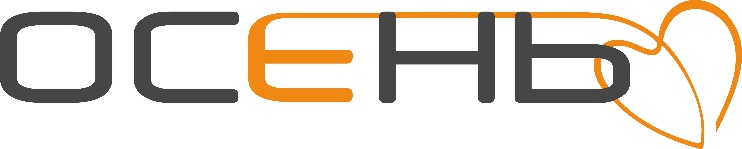 ИНН/КПП  5433171051/543301001р/с 40702810930000001078 в ОАО КБ "Акцепт"    г.Новосибирск, БИК 045004815к/с 30101810200000000815	огрн – 1075475007629тел. (383) 348-65-22 , +7 913 923 7960 E-mail: osensalt@ngs.ru, ___________________________________________________________________________________Примеры заданий для расчетахолодильных установок ледяной водыДля расчета потребной производительности холодильной установки ледяной воды требуется указать процессы, потребляющие ледяную воду, часовую и суточную производительность. Ниже приведены некоторые примеры исходных данных.1. Молокоприёмный пункт. 60 т/сутки.Охлаждение 60 т молока (30 т утром и 30 т вечером) в пластинчатом охладителе 10 т/час с +20 0С до +4 0С.2. Небольшой молзавод.Охлаждение 20 т молока в пластинчатом охладителе 5 т/час с +12 0С до +4 0С.Время охлаждения 10 т утром с 800до 1000, 10 т вечером с 1900до 21 00.1.2. Пастериз. охладительная установка 3т/час с +27 0С до + 4 0С.Время охлаждения 12 т утром с 900до 1300, 10 т вечером с 2000до 23 00.1.3. Поддержание температурного режима + 4 0С в емкости 6 т (круглосуточно)3. Сырзавод.1. Приемка молока 					100 т/сутки (охлаждение с +20 до +4, 0С; в пластинчатом теплообменнике 20 м3/час)							100 т/сутки (охлаждение с +10 до +4 0С; в пластинчатом теплообменнике 20 м3/час)2. Сливки СВ1					2 шт.3. Охлаждение сливок				20 т/сутки ((охлаждение с +40 до +4 0С; в пластинчатом теплообменнике 5 м3/час)4. Маслообразователь 800 кг/час			6 т/сутки (+85 до +14 С)5. Творог. Аппарат митрофанова 			1400 кг/сутки (с +55 до +8 С)6. Охлаждение солильного бассейна. 		Сыр 20 т/сутки с +25 С до +8 С.7. Танки хранения молока (поддержание температуры)	25 т (круглосуточно)4. Крупный молочный завод	Масло-творожный цехАсептикАппаратный№ п.п.ПроцессТемп-ра нач./кон., 0ССуточный расход, кг/сутЧасовый расход, кг/часВремя охлажд-я1Охл-е сливок+ 36 0С / 6 0С10 0003 0001400-17002Охл-е масла на сбойке+ 14 0С / 10 0С5 0002 5000900-11003Маслообразователь+ 70 0С / 18 0С3 0001 0001000-13004Созревание творож.смеси+ 25 0С / 15 0С40 0000900-15005Творог (смесь)+ 65 0С / 350С100 0007 0000900-22006Охл-е творога + 35 0С / 150С10 0005000900-04007Охл-е сыворотки+ 35 0С / 60С50 0005 000 1000-19008Танки хранения с рубашкойОбщий объем танков – 28 м3круглосуточно9Творог (смесь)+ 65 0С / 350С100 0007 0000900-220010Стерильное молоко+ 23 0С / 180С30 0004 000 0900-160011Молоко «Неделька»+ 20 0С / 40С15 0003 0001000-140012Творог+ 50 0С / 150С6003001400-160013Танки хранения с рубашкойОбщий объем танков – 50 м3круглосуточно14Приемка+ 12 0С / 60С240 00050 000 1200-170015Восстановление+ 25 0С / 60С50 00010 000900-140016Пастеризатор+ 11 0С / 4 0С130 00020 0001000-160017Сепарирование+ 30 0С / 6 0С30 0007 0001200-170018Трубчатый охладитель (сливки и сыворотка)+ 30 0С / 6 0С20 0005 0001000-140019ОКЛ (кефир)+ 30 0С / 6 0С30 0005 0001500-210020Охл.трубч.кислом. (2 шт)+ 32 0С / 20 0С20 0007 0000800-100021Резервуары (поддержание)Общий объем – 80 м3круглосуточно22Резервуары охл-е (кефир)+ 24 0С / 15 0С24 0004 0000400-100023Резервуары охл-е (йогурт)+ 38 0С / 30 0С27 0004 5000400-100024Резервуары охл-е (сметана)+ 32 0С / 25 0С15 0005 0000600-090025Заквасочная+ 80 0С / 32 0С3 6002 4001400-1530